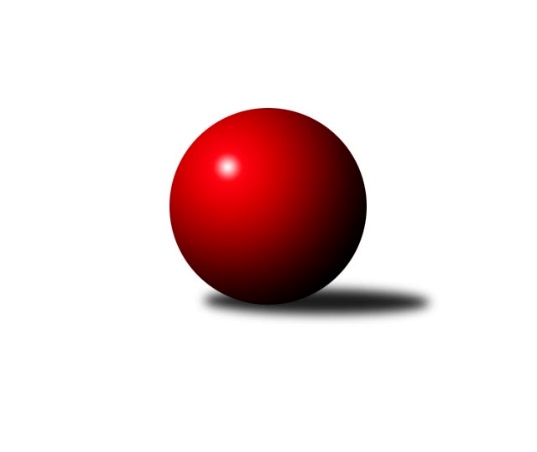 Č.21Ročník 2023/2024	5.5.2024 MAKL 3T 2023/2024Statistika 21. kolaTabulka družstev:		družstvo	záp	výh	rem	proh	skore	sety	průměr	body	plné	dorážka	chyby	1.	OFFICÍŘI	21	15	2	4	113 : 55 	(77.5 : 48.5)	644	32	466	178	27.5	2.	DECATHLON	21	15	1	5	125 : 43 	(84.0 : 38.0)	678	31	482	196	26.7	3.	MAT a PAT	21	14	3	4	118 : 50 	(82.0 : 44.0)	673	31	479	195	24.6	4.	VOS	21	11	4	6	100 : 68 	(69.0 : 57.0)	633	26	464	169	31.9	5.	KOM 2	21	13	0	8	91 : 77 	(69.5 : 52.5)	625	26	454	171	32.1	6.	EIM KOVÁCI	21	10	3	8	96 : 72 	(63.5 : 54.5)	638	23	469	169	30.9	7.	D*O*J*L	21	10	2	9	80 : 88 	(61.5 : 64.5)	615	22	450	164	32.4	8.	HASIČKY	21	9	2	10	79 : 89 	(55.5 : 70.5)	612	20	449	163	33	9.	ŠIBALKY	21	5	5	11	72 : 96 	(58.5 : 67.5)	596	15	430	165	33.7	10.	JEŠTĚRKY	21	7	0	14	66 : 102 	(54.0 : 72.0)	579	14	420	159	33.9	11.	SUCHOŠI	21	3	1	17	36 : 132 	(36.5 : 89.5)	575	7	419	156	39.9	12.	BABČI	21	2	1	18	32 : 136 	(36.5 : 89.5)	554	5	407	148	41Tabulka doma:		družstvo	záp	výh	rem	proh	skore	sety	průměr	body	maximum	minimum	1.	OFFICÍŘI	11	9	1	1	65 : 23 	(43.0 : 23.0)	649	19	693	623	2.	DECATHLON	11	9	0	2	71 : 17 	(49.0 : 17.0)	680	18	755	620	3.	MAT a PAT	11	8	2	1	66 : 22 	(43.0 : 23.0)	675	18	706	649	4.	KOM 2	11	8	0	3	52 : 36 	(38.5 : 27.5)	632	16	685	551	5.	D*O*J*L	10	6	1	3	44 : 36 	(30.0 : 30.0)	615	13	660	501	6.	VOS	11	5	2	4	50 : 38 	(34.5 : 31.5)	628	12	693	572	7.	EIM KOVÁCI	10	4	3	3	46 : 34 	(27.0 : 25.0)	643	11	680	616	8.	ŠIBALKY	10	4	1	5	38 : 42 	(28.5 : 31.5)	597	9	682	556	9.	HASIČKY	10	4	1	5	34 : 46 	(26.5 : 33.5)	615	9	652	553	10.	JEŠTĚRKY	11	4	0	7	33 : 55 	(25.0 : 41.0)	578	8	655	360	11.	SUCHOŠI	10	2	0	8	19 : 61 	(19.5 : 40.5)	559	4	648	457	12.	BABČI	10	0	1	9	12 : 68 	(14.0 : 46.0)	553	1	613	476Tabulka venku:		družstvo	záp	výh	rem	proh	skore	sety	průměr	body	maximum	minimum	1.	VOS	10	6	2	2	50 : 30 	(34.5 : 25.5)	638	14	686	544	2.	DECATHLON	10	6	1	3	54 : 26 	(35.0 : 21.0)	676	13	724	580	3.	MAT a PAT	10	6	1	3	52 : 28 	(39.0 : 21.0)	672	13	714	594	4.	OFFICÍŘI	10	6	1	3	48 : 32 	(34.5 : 25.5)	639	13	682	595	5.	EIM KOVÁCI	11	6	0	5	50 : 38 	(36.5 : 29.5)	634	12	710	548	6.	HASIČKY	11	5	1	5	45 : 43 	(29.0 : 37.0)	608	11	669	544	7.	KOM 2	10	5	0	5	39 : 41 	(31.0 : 25.0)	618	10	692	556	8.	D*O*J*L	11	4	1	6	36 : 52 	(31.5 : 34.5)	615	9	661	557	9.	JEŠTĚRKY	10	3	0	7	33 : 47 	(29.0 : 31.0)	580	6	629	455	10.	ŠIBALKY	11	1	4	6	34 : 54 	(30.0 : 36.0)	595	6	654	561	11.	BABČI	11	2	0	9	20 : 68 	(22.5 : 43.5)	556	4	623	469	12.	SUCHOŠI	11	1	1	9	17 : 71 	(17.0 : 49.0)	590	3	663	528Tabulka podzimní části:		družstvo	záp	výh	rem	proh	skore	sety	průměr	body	doma	venku	1.	DECATHLON	10	7	1	2	57 : 23 	(37.0 : 19.0)	672	15 	5 	0 	1 	2 	1 	1	2.	MAT a PAT	10	6	1	3	52 : 28 	(37.5 : 22.5)	671	13 	4 	0 	1 	2 	1 	2	3.	VOS	10	5	3	2	48 : 32 	(33.5 : 26.5)	634	13 	1 	2 	2 	4 	1 	0	4.	OFFICÍŘI	10	6	1	3	46 : 34 	(32.0 : 28.0)	633	13 	3 	1 	1 	3 	0 	2	5.	KOM 2	10	6	0	4	45 : 35 	(29.5 : 26.5)	610	12 	4 	0 	1 	2 	0 	3	6.	EIM KOVÁCI	10	5	1	4	47 : 33 	(29.0 : 23.0)	649	11 	1 	1 	2 	4 	0 	2	7.	HASIČKY	10	5	1	4	41 : 39 	(29.5 : 30.5)	622	11 	2 	1 	2 	3 	0 	2	8.	D*O*J*L	10	4	2	4	36 : 44 	(26.0 : 34.0)	605	10 	3 	1 	1 	1 	1 	3	9.	ŠIBALKY	10	2	4	4	36 : 44 	(31.5 : 28.5)	590	8 	1 	1 	3 	1 	3 	1	10.	JEŠTĚRKY	10	4	0	6	36 : 44 	(27.5 : 32.5)	574	8 	2 	0 	3 	2 	0 	3	11.	BABČI	10	2	1	7	24 : 56 	(24.0 : 36.0)	573	5 	0 	1 	4 	2 	0 	3	12.	SUCHOŠI	10	0	1	9	12 : 68 	(15.0 : 45.0)	561	1 	0 	0 	5 	0 	1 	4Tabulka jarní části:		družstvo	záp	výh	rem	proh	skore	sety	průměr	body	doma	venku	1.	OFFICÍŘI	11	9	1	1	67 : 21 	(45.5 : 20.5)	654	19 	6 	0 	0 	3 	1 	1 	2.	MAT a PAT	11	8	2	1	66 : 22 	(44.5 : 21.5)	675	18 	4 	2 	0 	4 	0 	1 	3.	DECATHLON	11	8	0	3	68 : 20 	(47.0 : 19.0)	684	16 	4 	0 	1 	4 	0 	2 	4.	KOM 2	11	7	0	4	46 : 42 	(40.0 : 26.0)	638	14 	4 	0 	2 	3 	0 	2 	5.	VOS	11	6	1	4	52 : 36 	(35.5 : 30.5)	632	13 	4 	0 	2 	2 	1 	2 	6.	EIM KOVÁCI	11	5	2	4	49 : 39 	(34.5 : 31.5)	629	12 	3 	2 	1 	2 	0 	3 	7.	D*O*J*L	11	6	0	5	44 : 44 	(35.5 : 30.5)	624	12 	3 	0 	2 	3 	0 	3 	8.	HASIČKY	11	4	1	6	38 : 50 	(26.0 : 40.0)	603	9 	2 	0 	3 	2 	1 	3 	9.	ŠIBALKY	11	3	1	7	36 : 52 	(27.0 : 39.0)	601	7 	3 	0 	2 	0 	1 	5 	10.	JEŠTĚRKY	11	3	0	8	30 : 58 	(26.5 : 39.5)	583	6 	2 	0 	4 	1 	0 	4 	11.	SUCHOŠI	11	3	0	8	24 : 64 	(21.5 : 44.5)	587	6 	2 	0 	3 	1 	0 	5 	12.	BABČI	11	0	0	11	8 : 80 	(12.5 : 53.5)	538	0 	0 	0 	5 	0 	0 	6 Zisk bodů pro družstvo:		jméno hráče	družstvo	body	zápasy	v %	dílčí body	sety	v %	1.	Petr Bulava 	MAT a PAT 	36	/	20	(90%)		/		(%)	2.	Ivo Soviš 	DECATHLON 	30	/	15	(100%)		/		(%)	3.	Augustin Buček 	OFFICÍŘI 	30	/	18	(83%)		/		(%)	4.	Renata Tvrdcová 	ŠIBALKY 	30	/	19	(79%)		/		(%)	5.	Milan Mlček 	EIM KOVÁCI 	28	/	18	(78%)		/		(%)	6.	Kateřina Šimáková 	ŠIBALKY 	28	/	21	(67%)		/		(%)	7.	Josef Vosyka 	DECATHLON 	25	/	19	(66%)		/		(%)	8.	Libuše Konštacká 	DECATHLON 	24	/	17	(71%)		/		(%)	9.	Monika Bálková 	HASIČKY 	24	/	21	(57%)		/		(%)	10.	Miroslav Šustr 	KOM 2 	23	/	18	(64%)		/		(%)	11.	Michal Schreib 	VOS 	22	/	19	(58%)		/		(%)	12.	Libor Vašík 	MAT a PAT 	20	/	15	(67%)		/		(%)	13.	Petr Šanovec 	KOM 2 	20	/	18	(56%)		/		(%)	14.	František Vrobel 	VOS 	20	/	18	(56%)		/		(%)	15.	Marta Cicková 	JEŠTĚRKY 	20	/	19	(53%)		/		(%)	16.	Jarmila Křenková 	D*O*J*L 	20	/	20	(50%)		/		(%)	17.	Jana Ptáčková 	HASIČKY 	20	/	21	(48%)		/		(%)	18.	Kateřina Jagošová 	OFFICÍŘI 	19	/	13	(73%)		/		(%)	19.	Sergei Popovič 	EIM KOVÁCI 	18	/	16	(56%)		/		(%)	20.	Ladislav Slovák 	VOS 	18	/	18	(50%)		/		(%)	21.	Ludmila Krhovská 	JEŠTĚRKY 	17	/	21	(40%)		/		(%)	22.	Lucie Svobodová 	OFFICÍŘI 	16	/	14	(57%)		/		(%)	23.	Zdeněk Tkadleček 	MAT a PAT 	16	/	14	(57%)		/		(%)	24.	Martin Ondra 	VOS 	14	/	8	(88%)		/		(%)	25.	Jakub Ondrák 	KOM 2 	14	/	14	(50%)		/		(%)	26.	Ladislav Vykoukal 	EIM KOVÁCI 	14	/	15	(47%)		/		(%)	27.	Alena Dokoupilová 	HASIČKY 	13	/	20	(33%)		/		(%)	28.	Lukáš Suchánek 	SUCHOŠI 	13	/	21	(31%)		/		(%)	29.	Tomáš Vavřička 	EIM KOVÁCI 	12	/	14	(43%)		/		(%)	30.	Lubomír Křenek 	D*O*J*L 	12	/	15	(40%)		/		(%)	31.	Nataša Skoupilová 	BABČI 	12	/	20	(30%)		/		(%)	32.	Oldřich Vaníček 	D*O*J*L 	10	/	11	(45%)		/		(%)	33.	Dana Doleželová 	D*O*J*L 	10	/	12	(42%)		/		(%)	34.	Marek Pospíšil 	MAT a PAT 	10	/	12	(42%)		/		(%)	35.	Jaroslav Soldán 	OFFICÍŘI 	10	/	13	(38%)		/		(%)	36.	Dagmar Suchánková 	SUCHOŠI 	9	/	19	(24%)		/		(%)	37.	Pavel Vraspír 	DECATHLON 	8	/	8	(50%)		/		(%)	38.	Antonín Kadlec 	KOM 2 	8	/	12	(33%)		/		(%)	39.	Barbora Rydzyková 	BABČI 	8	/	16	(25%)		/		(%)	40.	Edvin Gartner 	JEŠTĚRKY 	7	/	8	(44%)		/		(%)	41.	Jakub Soviš 	DECATHLON 	6	/	3	(100%)		/		(%)	42.	Miroslava Síbrová 	JEŠTĚRKY 	6	/	8	(38%)		/		(%)	43.	Vratislava Šándorová 	SUCHOŠI 	6	/	20	(15%)		/		(%)	44.	Zdeněk  Čermák 	MAT a PAT 	4	/	2	(100%)		/		(%)	45.	Radek Koňařík 	OFFICÍŘI 	4	/	4	(50%)		/		(%)	46.	Petra Černohorská 	BABČI 	4	/	6	(33%)		/		(%)	47.	Božena Dokládalová 	BABČI 	4	/	18	(11%)		/		(%)	48.	Simona Bálková 	HASIČKY 	2	/	1	(100%)		/		(%)	49.	Jan Křenek 	D*O*J*L 	2	/	1	(100%)		/		(%)	50.	Bronislava Svobodova 	OFFICÍŘI 	2	/	1	(100%)		/		(%)	51.	Petr Furiš 	ŠIBALKY 	2	/	2	(50%)		/		(%)	52.	Milan Chalcař 	JEŠTĚRKY 	2	/	5	(20%)		/		(%)	53.	Ivana Halabicová 	ŠIBALKY 	2	/	19	(5%)		/		(%)	54.	Lenka Vavřičková 	DECATHLON 	0	/	1	(0%)		/		(%)	55.	Stanislav Krykorka 	D*O*J*L 	0	/	1	(0%)		/		(%)	56.	Michaela Přecechtělová 	SUCHOŠI 	0	/	1	(0%)		/		(%)	57.	Jiří Ondrák 	KOM 2 	0	/	1	(0%)		/		(%)	58.	Luboš Křimský 	JEŠTĚRKY 	0	/	1	(0%)		/		(%)	59.	Pavel Veislík 	D*O*J*L 	0	/	1	(0%)		/		(%)	60.	Radek Batoušek 	ŠIBALKY 	0	/	2	(0%)		/		(%)	61.	Lenka Kastnerová 	BABČI 	0	/	2	(0%)		/		(%)	62.	Tomáš  Suchánek  	SUCHOŠI 	0	/	2	(0%)		/		(%)Průměry na kuželnách:		kuželna	průměr	plné	dorážka	chyby	výkon na hráčeNejlepší výkony na kuželnách:Četnost výsledků: